Loss of a Loved One Guided MeditationDouble click the picture below to download the audio~NamasteAmy LaidlawBalanced Life Solutions~Certified Reiki Master Practitioner~Certified Life Coach480-331-9613BalancedLifeSolutions.net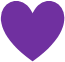 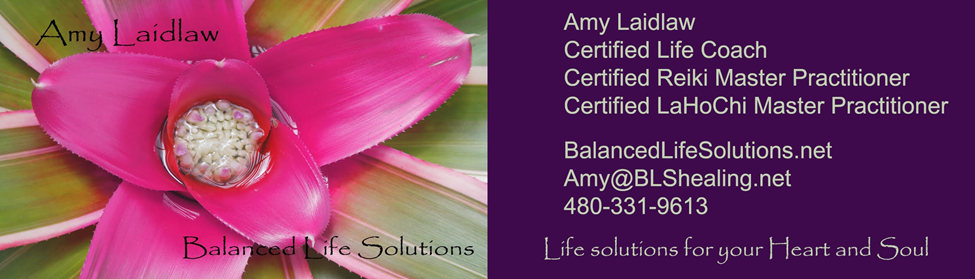 